Allegato A/8Spett.le     Ente Basilica Santuario diSan Michele ArcangeloVia Reale Basilica, 127Monte Sant’Angelo (FG)Importo complessivo dell’appalto € 711.412,06, IVA esclusa, di cui:€ 699.293,61, IVA esclusa, per lavori (soggetti a ribasso)€ 12.118,45, IVA esclusa, per oneri per l’attuazione del piano di sicurezza (non soggetti a ribasso)Termine di esecuzione del contratto: 270 giorni naturali e consecutivi, decorrenti dalla data del verbale di consegna dei lavori.Il sottoscritto ……………..………………………………………………………………………………………………………………….. 
nato a ………………………………..……………………………………..……..…   Prov. ……….   il ………………………………..in qualità di …………………………………...……………………………………………………………………………..…………….…dell’impresa .………………………………………….……………………………………………..……………………………………….con sede nel Comune di ………………………………………………………..…   Prov. ….…   Stato ……………………….Via/Piazza ………………………………………….....……………………………………………….…..…………..   n. ….…..……...con codice fiscale: ……………...………………………….…..   Partita IVA: ………………………………………………………SOGGETTO CHE PARTECIPA ALLA GARA IN OGGETTO NELLA SUA QUALITÀ DI:(barrare la casella che interessa) Impresa individuale (D.Lgs. 50/2016 art. 45 – comma 2 - lett. a); Società, specificare tipo _______________________________; Consorzio fra società cooperativa di produzione e lavoro (D.Lgs. 50/2016 art.45 – com. 2 - lett. b); Consorzio tra imprese artigiane (D.Lgs. 50/2016 art. 45 – comma 2 - lett. b); Consorzio stabile (D.Lgs. 50/2016 art. 45 – comma 2 - lett. c); Mandataria di un raggruppamento temporaneo (D.Lgs. 50/2016 art. 45 – comma 2 - lett. d); Mandataria di un consorzio ordinario (D.Lgs. 50/2016 art. 45 – comma 2 - lett. e); Aggregazione di imprese di rete (D.Lgs. 50/2016 art. 45 – comma 2 - lett. f); dotata di un organo comune con potere di rappresentanza e di soggettività giuridica; dotata di un organo comune con potere di rappresentanza ma priva di soggettività giuridica; dotata di un organo comune privo del potere di rappresentanza o se la rete è sprovvista di organo comune, ovvero, se l’organo comune è privo dei requisiti di qualificazione richiesti per assumere la veste di mandataria; GEIE (D.Lgs. 50/2016 art. 45 – comma 2 - lett.g);In caso di associazione temporanea di imprese o consorzi non ancora costituiti aggiungere:quale mandataria della costituenda ATI/Consorzio ………………………………………………………………Il sottoscritto ...................................................... (cognome, nome e data di nascita) in qualità di ……………… (rappresentante legale, procuratore, etc.) dell'impresa …….............................. con sede in .......................... C.F. .................................. Partita I.V.A. ........................................ quale mandante della costituenda ATI/Consorzio ………………………………………………..………………Il sottoscritto ...................................................... (cognome, nome e data di nascita) in qualità di ……………… (rappresentante legale, procuratore, etc.) dell'impresa …….............................. con sede in .......................... C.F. .................................. Partita I.V.A. ........................................ quale mandante della costituenda ATI/Consorzio ………………………………………………..………………OFFRE/OFFRONOSull’importo di € 699.293,61, (importo dei lavori posto a base di gara al netto degli oneri di sicurezza non soggetti a ribasso), il seguente ribasso unico percentuale:La ditta, ai sensi dell’art. 95, comma 10, del D.Lgs. n. 50/2016 (e s.m.i.), indica, a pena di esclusione, quali propri costi della manodopera la somma di Euro …………………………….. (in lettere …………………………………………………………………………………) propri oneri per la sicurezza la somma di Euro ……………………… (in lettere ……………………………………………………………………).La ditta, ai sensi dell’art. sensi dell’art. 119, comma 5, del Regolamento, dichiara di aver tenuto conto delle eventuali discordanze nelle indicazioni qualitative e quantitative delle voci rilevabili dal computo metrico estimativo nella formulazione dell'offerta, che, riferita all'esecuzione dei lavori secondo gli elaborati progettuali posti a base di gara, resta comunque fissa ed invariabile. ****************In merito al tempo di esecuzione dei lavori posto a base di gara, pari a 270 (duecentosettanta) giorni naturali e consecutivi decorrenti dalla data del verbale di consegna dei lavori, la seguente riduzione temporale, indicata in giorni naturali e consecutivi:______________ (in cifre)     ______________ (in lettere)DICHIARA/NO ALTRESÌdi accettare, senza condizione o riserva alcuna, tutte le norme e disposizioni contenute nella lettera d’invito e relativi allegati, nello Schema di contratto, nel Capitolato Speciale d’Appalto, nel Piano di Sicurezza e coordinamento, nonché in tutti i rimanenti elaborati del Progetto Esecutivo;che a presente offerta, nella sua globalità, si intende valida ed impegnativa per 180 giorni dalla data di scadenza del termine di presentazione della stessa, eventualmente prorogabile di altri 60 giorni, su richiesta della Stazione Appaltante, nel caso in cui al momento della scadenza del predetto termine non sia ancora intervenuta l'aggiudicazione definitiva.che la presente offerta non sarà in alcun modo vincolante per la Stazione Appaltante che si riserva comunque la facoltà di non procedere all’affidamento dell’appalto di cui all’oggetto;che in caso di discordanza tra gli elementi dell’offerta (sconto percentuale offerto espresso in cifre ed in lettere) prevale il ribasso percentuale più conveniente per la stazione appaltante.Data ________________N.B./1: In caso di raggruppamento temporaneo di concorrenti o consorzio ordinario di concorrenti, non ancora costituiti, ai fini della sottoscrizione in solido dell’offerta, in rappresentanza dei soggetti concorrenti mandanti.firma _____________________________ per l’Impresa ___________________________________(timbro e firma leggibile)firma _____________________________ per l’Impresa ___________________________________(timbro e firma leggibile)N.B./2: Alla presente dichiarazione deve essere corredate da fotocopia, non autenticata, di documento di identità in corso di validità del soggetto firmatario.N.B./3: Non sono ammesse offerte in aumento, alla pari rispetto all’importo a base d’asta o condizionate, anche indirettamente, o con riserva. Non saranno altresì ammesse offerte indeterminate, parziali, plurime, incomplete.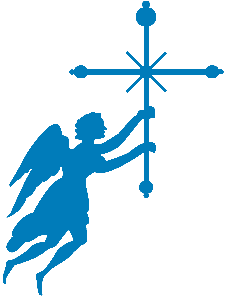 Ente BASILICA SANTUARIO DISAN MICHELE ARCANGELOSTAZIONE APPALTANTEVia Reale Basilica n. 127 – 71037 Monte Sant’Angelowww.santuariosanmichele.itPEC: basilicasantuariosanmichele@pec.it    RUP: p.ladislao@santuariosanmichele.itBando di GaraProcedura negoziata, ai sensi degli art. 63 del d.lgs. 50/2016 e dell’art. 1 comma 2 lettera b) del dl 76/2020, convertito in legge n. 120/2020, per l’affidamento dei Lavori di valorizzazione e fruizione della Basilica Santuario di San Michele Arcangelo in Monte Sant’Angelo: “Il Santuario di San Michele Arcangelo: nuovi percorsi per il pellegrino tra fede e storia”.C.U.P.E76J19000050002C.I.G.865660479AOFFERTA ECONOMICO - TEMPORALE(BUSTA C – OFFERTA ECONOMICA - TEMPORALE) tipo orizzontale tipo verticale tipo verticale tipo misto costituito costituito non costituito non costituito costituito non costituito__________ , ________ %(in cifre Max 2 (due) decimali)__________ , ________ %(in lettere Max due (due) decimali)Firma__________________________(timbro e firma leggibili)